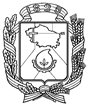 АДМИНИСТРАЦИЯ ГОРОДА НЕВИННОМЫССКАСТАВРОПОЛЬСКОГО КРАЯПОСТАНОВЛЕНИЕ20.08.2021                             г. Невинномысск                                         № 1442О внесении изменения в административный регламент предоставления архивным отделом администрации города Невинномысска муниципальной услуги по информационному обеспечению граждан, организаций и общественных объединений по документам Архивного фонда Российской Федерации и другим архивным документам, относящимся к муниципальной собственности и находящимся на хранении в муниципальном архиве, утвержденный постановлением администрации города Невинномысска от 23.01.2020 № 35В соответствии с Федеральными законами от 06 октября 2003 года                   № 131-ФЗ «Об общих принципах организации местного самоуправления в Российской Федерации», от 27 июля 2010 года № 210-ФЗ «Об организации предоставления государственных и муниципальных услуг», постановляю:1. Внести изменение в  административный регламент предоставления архивным отделом администрации города Невинномысска муниципальной услуги по информационному обеспечению граждан, организаций и общественных объединений по документам Архивного фонда Российской Федерации и другим архивным документам, относящимся к муниципальной собственности и находящимся на хранении в муниципальном архиве, утвержденный постановлением администрации города Невинномысска от 23.01.2020 № 35, исключив из пункта 3.3.1 абзацы второй и третий.2. Опубликовать настоящее постановление в газете «Невинномысский рабочий», а также разместить в сетевом издании «Редакция газеты «Невинномысский рабочий» и на официальном сайте администрации города Невинномысска в информационно-телекоммуникационной сети «Интернет».Глава города Невинномысска Ставропольского края                                                                    М.А. Миненков